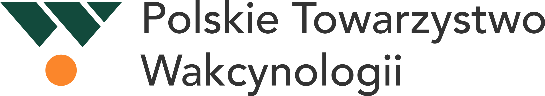 Załącznik do regulaminu Wniosek o patronat Polskiego Towarzystwa WakcynologiiDane wnioskodawcy: (imię nazwisko/nazwa firmy/instytucji, adres, tel:, e-mail)Dane odbiorcy:Polskie Towarzystwo Wakcynologii 1/ Krótka charakterystyka działalności organizatora…………………………………………………….2/ Pełna nazwa wydarzenia lub przedsięwzięcia…………………………………………………….3/ Cel wydarzenia lub przedsięwzięcia…………………………………………………….4/ Data i miejsce rozpoczęcia i zakończenia wydarzenia lub przedsięwzięcia, które ma być objęte patronatem……………………………………………………..5/ Opis planowanego wydarzenia lub przedsięwzięcia (do kogo będzie skierowane, jakie korzyści przyniesie jego realizacja), w tym szczegółowy program wydarzenia) ……………………………………………………    6/ Określenie zakresu współpracy z organizatorem wydarzenia lub przedsięwzięcia w ramach patronatu PTW- udział w Komitecie Honorowym- umieszczenie logotypu PTW - współpraca z ekspertami PTW (w jakim zakresie )- inne7/ Źródła finasowania wydarzenia lub przedsięwzięcia, w tym informacje o ewentualnych sponsorach……………………………………………………….8/ Dane kontaktowe do osoby koordynującej wydarzenie lub przedsięwzięcie…………………………………………………………..9/ Informacje o innych organizatorach wydarzenia lub przedsięwzięcia…………………………………………………………….10/  Informacje o patronach merytorycznych i medialnych wydarzenia ……………………………………………………………..11/ Jakie działania promocyjne będą prowadzone w ramach wydarzenia? ……………………………………………………………..12/ Przewidywana liczba uczestników (dotarcie bezpośrednio czy np. przez Internet)………………………………………………………………13/ Zasięg wydarzenia (międzynarodowy, ogólnopolski, regionalny, lokalny)……………………………………………………………….14. Czy udział uczestników w wydarzeniu jest odpłatny, jeżeli tak podać koszt) ? …………………………………………………………………Oświadczenie:Zgodnie z art. 6 ust.1 lit. A ogólnego Rozporządzenia Parlamentu Europejskiego i Rady (UE) 2016/679 z dnia 27 kwietnia 2016 r. w sprawie ochrony osób fizycznych w związku z przetwarzaniem danych osobowych i w sprawie swobodnego przepływu takich danych (RODO) wyrażam zgodę na przetwarzania moich danych osobowych w celu przyznania i organizacji honorowego patronatu …………………………….(podać nazwę wydarzenia) Administratorem Pana/Pani danych osobowych jest Polskie Towarzystwo Wakcynologii z siedzibą w ……….Dane będą przetwarzane w celu wymiany informacji i korespondencji – na podstawie art. 6 ust.1 a RODO……………….                                                                                       ………………………..Data i miejsce                                                                                       Podpis wnioskodawcy 